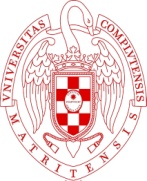 		UNIVERSIDAD COMPLUTENSE DE MADRIDFACULTAD DE ENFERMERÍA, FISIOTERAPIA Y PODOLOGÍASOLICITUD DE AYUDAS CONTRATOS PREDOCTORALESANEXO IIIMEMORIA DEL PROYECTO DE LA TESIS DOCTORALNombre y Apellidos del solicitante:Nombre y Apellidos del solicitante:Nombre y Apellidos del solicitante:DNI /NIE:(Máximo 1.000 palabras)(Máximo 1.000 palabras)(Máximo 1.000 palabras)(Máximo 1.000 palabras)(Máximo 1.000 palabras)(Máximo 1.000 palabras)FIRMA  DEL SOLICITANTE FIRMA  DEL SOLICITANTE FIRMA  DEL SOLICITANTE FIRMA  DEL SOLICITANTE CONFORMIDAD DEL DIRECTOR / CODIRECTOR DE LA TESISCONFORMIDAD DEL DIRECTOR / CODIRECTOR DE LA TESISFdo.:(El solicitante).Fdo.:(El solicitante).Fdo.:(Director / Codirector).Fdo.:(El solicitante).Fdo.:(El solicitante).Fdo.:(Director / Codirector).